В период проведения независимой экспертизы ( семь рабочих дней)предложения и замечания попроекту  НПА просим сообщитьписьменно на электронный адрес администрации Гришковскогосельского поселения Калининского районаadm-grish-fin-2017@mail.ruПРОЕКТ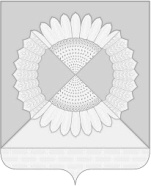 СОВЕТ ГРИШКОВСКОГО СЕЛЬСКОГО ПОСЕЛЕНИЯ
КАЛИНИНСКОГО РАЙОНАРЕШЕНИЕот___________                                                                                               №_______с . ГришковскоеО денежном содержании выборного должностного лица и муниципальных служащих Гришковского сельского поселения Калининского района           В целях обеспечения социальных гарантий, создания единой правовой базы формирования денежного содержания и его единообразного применения для муниципальных служащих в органах местного самоуправления Гришковского сельского поселения, приведения нормативных правовых актов муниципального образования Гришковского сельского поселения Калининского района в соответствие с действующим законодательством, руководствуясь статьей 22 Федерального закона от 2 марта . N 25-ФЗ «О муниципальной службе в Российской Федерации», статьей 20 Закона Краснодарского края от 8 июня . N 1244-КЗ «О муниципальной службе в Краснодарском крае», Уставом Гришковского сельского поселения Калининского района, в целях обеспечения социальных гарантий и упорядочения оплаты труда муниципальных служащих  Гришковского сельского поселения Калининского района,  Совет Гришковского р е ш и л:Установить, что денежное содержание выборного должностного лица Гришковского сельского поселения Калининского района состоит из месячного должностного оклада в размере, согласно приложению № 1 к настоящему решению, а также ежемесячных и иных дополнительных выплат.К ежемесячным и иным дополнительным выплатам относятся:ежемесячное денежное поощрение в размере согласно приложению № 1 к настоящему решению;премия по итогам работы за месяц в размере одного должностного оклада;единовременная выплата при предоставлении ежегодного оплачиваемого отпуска в размере двух должностных окладов и материальная помощь в размере двух должностных окладов, выплачиваемые в порядке согласно приложению № 4 к настоящему решению.При формировании фонда оплаты труда выборного должностного лица  Гришковского  сельского поселения Калининского района  сверх суммы средств, направляемых для выплаты должностных окладов, предусматриваться следующие средства для выплаты (в расчете на год):ежемесячное денежное поощрение – 28,8должностых окладовежемесячная процентная надбавка к должностному окладу за работу со сведениями, составляющими государственную тайну — 12 должностных окладов;премия по итогам работы за месяц — 12 должностных окладов;единовременная выплата при предоставлении ежегодного оплачиваемого отпуска и материальная помощь — 4 должностных оклада.Установить, что денежное содержание муниципальных служащих Гришковского сельского поселения Калининского района (далее - муниципальный служащий) состоит из месячного оклада муниципального служащего в соответствии с замещаемой им должностью муниципальной службы (далее - должностной оклад) и месячного оклада муниципального служащего в соответствии с присвоенным ему классным чином муниципальной службы (далее - оклад за классный чин), которые составляют оклад месячного денежного содержания муниципального служащего (далее - оклад денежного содержания), а также из ежемесячных и иных дополнительных выплат (далее - дополнительные выплаты).Размеры должностных окладов муниципальных служащих устанавливаются согласно приложению № 1 к настоящему решению.Размеры окладов за классный чин муниципальных служащих устанавливаются согласно приложению № 2 к настоящему решению.К дополнительным выплатам относятся:ежемесячная надбавка к должностному окладу за выслугу лет на муниципальной службе в размерах:при стаже муниципальной службы в процентахот 1 года до 5 лет	10от 5 до 10 лет	15от 10 до 15 лет	20свыше 15 лет	  30;ежемесячная надбавка к должностному окладу за особые условия муниципальной службы в размерах:а)	по главной группе должностей муниципальной службы - от 120 до 150 процентов должностного оклада;б)	по ведущей группе должностей муниципальной службы - от 90 до 120 процентов должностного оклада;в)	по старшей группе должностей муниципальной службы - от 60 до 90 процентов должностного оклада;г)	по младшей группе должностей муниципальной службы - до 60 процентов должностного оклада;ежемесячная процентная надбавка к должностному окладу за работу со сведениями, составляющими государственную тайну, в размерах и порядке, определяемых главой Гришковского сельского поселения Калининского района в соответствии с законодательством Российской Федерации;премии по итогам работы за месяц, порядок выплаты которых определяется приложением №3 к настоящему решению (максимальный размер в пределах фонда оплаты труда не ограничивается);ежемесячное денежное поощрение согласно приложению № 1 к настоящему решению;единовременная выплата при предоставлении ежегодного оплачиваемого отпуска и материальная помощь в размере трех окладов денежного содержания, выплачиваемые за счет средств фонда оплаты труда муниципальных служащих.Выборному должностному лицу Гришковского сельского поселения Калининского района и муниципальным служащим производятся другие выплаты, предусмотренные соответствующими федеральными законами и иными нормативными правовыми актами и выплачиваемыми за счет средств фонда оплаты труда.Порядок выплаты и конкретные размеры ежемесячной надбавки к должностному окладу за особые условия муниципальной службы определяются главой Гришковского сельского поселения Калининского района.Единовременная выплата при предоставлении ежегодного оплачиваемого отпуска и материальная помощь за счет средств фонда оплаты труда муниципальных служащих выплачивается в соответствии с положением, утверждаемым правовым актом главы Гришковского сельского поселения Калининского района.Размеры оклада выборного должностного лица и окладов денежного содержания по должностям муниципальной службы ежегодно увеличиваются (индексируются) в соответствии с решением о бюджете Гришковского сельского поселения Калининского района на соответствующий год с учетом уровня инфляции (потребительских цен). При увеличении (индексации) размеров должностного оклада и окладов денежного содержания размеры окладов подлежат округлению до целого рубля в сторону увеличения.При формировании фонда оплаты труда муниципальных служащих сверх суммы средств, направляемых для выплаты должностных окладов, предусматриваются следующие средства для выплаты (в расчете на год):  оклада за классный чин - в размере 5 должностных окладов;ежемесячной надбавки к должностному окладу за выслугу лет на муниципальной службе - в размере 3 должностных окладов;ежемесячной надбавки к должностному окладу за особые условия муниципальной службы - в размере 13 должностных окладов;премий по итогам работы за месяц - в размере 8 окладов денежного содержания;ежемесячного денежного поощрения - в размере 14 окладов денежного содержания;единовременной выплаты при предоставлении ежегодного оплачиваемого отпуска и материальной помощи - в размере 4 окладов денежного содержания.Глава Гришковского сельского поселения Калининского района вправе перераспределять средства фонда оплаты труда муниципальных служащих между выплатами, предусмотренными пунктом 7 настоящего решения.Размер денежного содержания, установленного выборному должностному лицу Гришковского сельского поселения Калининского района и муниципальным служащим в соответствии с настоящим решением, не может быть меньше размера денежного содержания, установленного на день вступления в силу настоящего решения.Опубликовать настоящее решение в газете «Калининец».Контроль за выполнением настоящего решения возложить на постоянную депутатскую комиссию по бюджету, экономике, налогам и распоряжению муниципальной собственностью (Куковенко).Настоящее решение вступает в силу со дня его официального опубликования и распространяется на правоотношения, возникшие с 1 июля  2017 года.Глава Гришковского   сельского поселения Калининского района                                                                          В.А. Даценко                                                ПРИЛОЖЕНИЕ № 1к решению Совета Гришковского сельского поселения Калининского района от ___________ №______Размеры должностных окладов и ежемесячного денежного поощрения выборного должностного лица и муниципальных служащих Гришковского сельского поселения Калининский районПРИЛОЖЕНИЕ № 3к решению Совета Гришковского сельского поселения Калининского района от ____________ №______Положениео порядке выплаты премии по итогам работы муниципальных служащих Гришковского сельского поселения Калининского районаОбщие положения1.1 Положение разработано в целях обеспечения прав, законных интересов муниципальных служащих Гришковского сельского поселения Калининского района, повышения ответственности, эффективности и результативности их деятельности, своевременном и добросовестном исполнении своих должностных обязанностей.           1.2 Положение определяет порядок исчисления и выплаты премии по итогам работы муниципальных служащих Гришковского сельского поселения Калининского района, и предусматривает внедрение стимулирующих механизмов в существующую систему оплаты труда указанных категорий лиц в зависимости от выполнения плана по доходам бюджета Гришковского сельского поселения Калининского района.Порядок исчисления общей суммы средств, направляемых на премиюПремия по итогам работы муниципальных служащих Гришковского сельского поселения Калининского района  представляет собой фонд стимулирования, который планируется из расчета 8 окладов денежного содержания в год.Премия выплачивается ежемесячно по результатам выполнения плана по доходам Гришковского сельского поселения Калининского района.Плановая сумма средств, направляемая ежемесячно на премию, исчисляется в размере одной двенадцатой части от годового фонда стимулирования.Фактическая сумма средств, направляемая ежемесячно на премию, корректируется в зависимости от выполнения собственных доходов муниципального бюджета следующим образом:а)	при выполнении собственных доходов на 100 процентов - в размере  70 процентов от одной двенадцатой части  от годового фонда стимулирования;б)	при перевыполнении собственных доходов:от 1 до 5 процентов - дополнительно 3 процента к одной двенадцатой части от годового фонда стимулирования;от 5 до 10 процентов — дополнительно 8 процентов к одной двенадцатой части от годового фонда стимулирования;свыше 10 процентов - 15 процентов к одной двенадцатой части от годового фонда стимулирования;в)	при невыполнении собственных доходов премия не исчисляется и не выплачивается.Подведение итогов выполнения собственных доходов производится ежемесячно, нарастающим итогом с начала года.При недостаточности годового фонда стимулирования на премию могут быть направлены средства, сложившиеся в результате экономии по фонду оплаты труда.Основные показатели, учитываемые при установлении размера премииОсновными показателями, учитываемыми при выплате премии по итогам работы, являются:личный трудовой вклад в общие результаты работы и качество труда;компетентность в принятии управленческих решений;инициатива, творчество и применение в работе современных форм и методов организации труда;отсутствие фактов нарушения трудовой, исполнительской дисциплины и правил внутреннего трудового распорядка.Конкретный размер премии определяется распоряжением главы Гришковского сельского поселения Калининского района по предложениям начальников соответствующих отделов и учреждений администрации сельского поселения.Размер премии исчисляется за фактически отработанные дни в отчетном периоде, за исключением нахождения служащего в очередном отпуске, отпуске без сохранения заработной платы, учебном отпуске. Премия не начисляется служащему за период отсутствия его на работе по болезни, по уходу за больным ребенком.Вновь принятым служащим, отработавшим неполный рабочий  месяц, месячная премия выплачивается за фактически отработанное время.Глава Гришковского сельского поселения Калининского района                                                                            В.А. Даценко                                                                         Приложение № 4к решению Совета Гришковского сельского поселения            Калининского района от  __________ №______Порядокпредоставления единовременной выплаты и материальной помощи     выборному должностному лицу Гришковского сельского поселения Калининского района  При предоставлении выборному должностному лицу Гришковского сельского поселения Калининского района ежегодного оплачиваемого отпуска один раз в год производится единовременная выплата и оказывается материальная помощь в размере четырех должностных окладов.В случае предоставления выборному должностному лицу Гришковского сельского поселения Калининского района ежегодного оплачиваемого отпуска в установленном порядке по частям единовременная выплата и материальная помощь производятся только один раз при первом его предоставлении в текущем календарном году.Лицу, избранному на муниципальную должность, оставившему ее в течение года и имеющим право на предоставление ежегодного оплачиваемого отпуска, единовременная выплата и материальная помощь выплачиваются из расчета фактически отработанного времени.В случае, если у выборного должностного лица Гришковского сельского поселения Калининского района не наступило право в текущем календарном году на предоставление ежегодного оплачиваемого отпуска, материальная помощь выплачивается из расчета фактически отработанного времени.Материальная помощь может быть оказана в пределах экономии по фонду оплаты труда в связи с острой необходимостью и по другим уважительным причинам - в размере, определяемом Советом Гришковского сельского поселения Калининского района.Глава Гришковского сельского поселения Калининского района                                                                         В.А. Даценко Наименование должностиДолжностной оклад (рублей в месяц)Ежемесячное денежное поощрение (должностных окладов)Глава Гришковского сельского поселения Калининский район6031,00  4,0Начальник отдела (самостоятельного)4689,001,4 Главный специалист4200,001,3Ведущий специалист3985,001,0 Специалист I категории3650,00 1,0 Специалист II категории3500,00  1,0Глава Гришковского сельского поселенияКалининского района                                                                      В.А.Даценко                                                                         ПРИЛОЖЕНИЕ № 2к решению Совета Гришковского сельского поселения Калининского района от ____________ №______Размеры окладов и классный чин муниципальных служащих Гришковского сельского поселения Калининского районаГлава Гришковского сельского поселенияКалининского района                                                                      В.А.Даценко                                                                         ПРИЛОЖЕНИЕ № 2к решению Совета Гришковского сельского поселения Калининского района от ____________ №______Размеры окладов и классный чин муниципальных служащих Гришковского сельского поселения Калининского районаГлава Гришковского сельского поселенияКалининского района                                                                      В.А.Даценко                                                                         ПРИЛОЖЕНИЕ № 2к решению Совета Гришковского сельского поселения Калининского района от ____________ №______Размеры окладов и классный чин муниципальных служащих Гришковского сельского поселения Калининского района